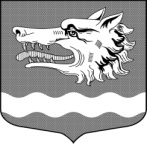 Администрация муниципального образования Раздольевское сельское поселениемуниципального образования Приозерский муниципальный район Ленинградской областиП О С Т А Н О В Л Е Н И Е от 09 марта 2023 года                                                                                              № 57Об утверждении административного регламента по предоставлению муниципальной услуги «Предоставление земельных участков, находящихся в муниципальной собственности (государственная собственность на которые не разграничена), на торгах»В соответствии с  Федеральным законом от 27.07.2010 № 210-ФЗ «Об организации предоставления государственных и муниципальных услуг», Федеральным законом от 06 октября 2003 года № 131-ФЗ «Об общих принципах организации местного самоуправления в Российской Федерации», постановлением Правительства Ленинградской области от 30.06.2010 № 156 «О формировании и ведении Реестра государственных и муниципальных услуг (функций) Ленинградской области и портала государственных и муниципальных услуг (функций) Ленинградской области», администрация МО Раздольевское сельское поселение ПОСТАНОВЛЯЕТ1. Утвердить административный регламент по предоставлению муниципальной услуги «Предоставление земельных участков, находящихся в муниципальной собственности (государственная собственность на которые не разграничена), на торгах» (Приложение).2. Считать утратившими силу следующие постановления: № 212 от 20 ноября 2017 года «Об утверждении административного регламента администрации муниципального   образования Раздольевское сельское поселение МО Приозерский муниципальный        район Ленинградской области по предоставлению муниципальной услуги  «Предоставление гражданам и юридическим лицам земельных участков, находящихся в собственности МО Раздольевское сельское поселение МО Приозерский муниципальный район Ленинградской области на торгах», № 98 от 15 апреля 2020 года «О внесении изменений в постановление № 212 от 20.11.2017 года «Об утверждении административного регламента администрации муниципального   образования Раздольевское  сельское      поселение МО Приозерский муниципальный район Ленинградской  области   по   предоставлению муниципальной услуги «Предоставление гражданам и юридическим лицам земельных участков, находящихся в собственности МО Раздольевское сельское поселение МО Приозерский муниципальный район Ленинградской области на торгах», №74 от 17 марта 2021 года «О внесении изменений в постановление № 212 от 20.11.2017 года «Об утверждении административного регламента администрации  муниципального   образования Раздольевское  сельское      поселение МО Приозерский  муниципальный район Ленинградской  области   по   предоставлению муниципальной услуги «Предоставление гражданам и юридическим лицам земельных участков, находящихся в собственности МО Раздольевское сельское поселение МО Приозерский муниципальный район Ленинградской области на торгах».3. Опубликовать настоящее постановление в средствах массовой информации: Ленинградском областном информационном агентстве (далее «Леноблинформ») http://www.lenoblinform.ru, разместить в сети Интернет на официальном сайте администрации муниципального образования Раздольевское сельское поселение муниципального образования Приозерский муниципальный район Ленинградской области.4. Постановление вступает в силу с момента его официального опубликования в средствах массовой информации.5. Контроль за исполнением настоящего постановления оставляю за собой.Глава администрации                                                                                    В.В. ЗайцеваИсп Викулова Ю.В.  Тел.: 8-81379-51-441Разослано: дело-3, Леноблинформ – 1.С приложениями можно ознакомиться на сайте администрации МО Раздольевское сельское поселение «раздольевское.рф»